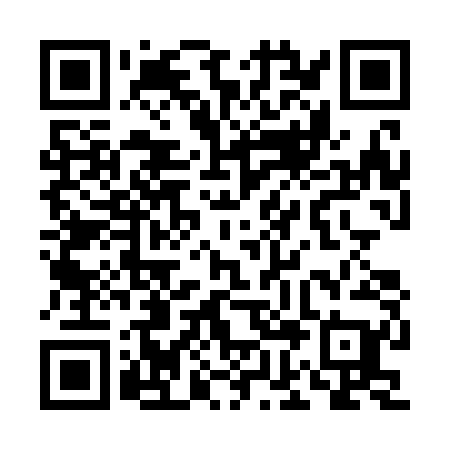 Ramadan times for Falca, PortugalMon 11 Mar 2024 - Wed 10 Apr 2024High Latitude Method: Angle Based RulePrayer Calculation Method: Muslim World LeagueAsar Calculation Method: HanafiPrayer times provided by https://www.salahtimes.comDateDayFajrSuhurSunriseDhuhrAsrIftarMaghribIsha11Mon5:245:246:5312:464:546:396:398:0412Tue5:225:226:5212:464:556:406:408:0513Wed5:215:216:5012:464:566:426:428:0614Thu5:195:196:4912:454:576:436:438:0715Fri5:175:176:4712:454:586:446:448:0816Sat5:165:166:4612:454:586:456:458:0917Sun5:145:146:4412:444:596:466:468:1018Mon5:125:126:4212:445:006:476:478:1119Tue5:115:116:4112:445:016:486:488:1320Wed5:095:096:3912:445:016:496:498:1421Thu5:075:076:3812:435:026:506:508:1522Fri5:055:056:3612:435:036:516:518:1623Sat5:045:046:3412:435:046:526:528:1724Sun5:025:026:3312:425:046:536:538:1825Mon5:005:006:3112:425:056:546:548:1926Tue4:584:586:2912:425:066:556:558:2127Wed4:574:576:2812:415:076:566:568:2228Thu4:554:556:2612:415:076:576:578:2329Fri4:534:536:2512:415:086:586:588:2430Sat4:514:516:2312:415:096:596:598:2531Sun5:495:497:211:406:098:008:009:261Mon5:485:487:201:406:108:018:019:282Tue5:465:467:181:406:118:028:029:293Wed5:445:447:171:396:118:038:039:304Thu5:425:427:151:396:128:048:049:315Fri5:405:407:141:396:138:058:059:326Sat5:385:387:121:396:138:068:069:347Sun5:375:377:101:386:148:078:079:358Mon5:355:357:091:386:148:088:089:369Tue5:335:337:071:386:158:098:099:3710Wed5:315:317:061:376:168:108:109:39